РОССИЙСКАЯ  ФЕДЕРАЦИЯАДМИНИСТРАЦИЯ ГОРОДА МИНУСИНСКА
КРАСНОЯРСКОГО  КРАЯПОСТАНОВЛЕНИЕ01.03.2022                                                                                              № АГ-349-пОб утверждении проекта межевания территории города Минусинска, в границах                                           ул. Октябрьская - ул. Обороны -                     ул. МираВ соответствии с Градостроительным кодексом Российской Федерации, Федеральным законом от 06.10.2003 № 131-ФЗ «Об общих принципах организации местного самоуправления в Российской Федерации», Уставом городского округа город Минусинск Красноярского края, решением Минусинского городского Совета депутатов от 29.05.2007 № 23-214р «Об утверждении Положения о публичных слушаниях в городе Минусинске», решением Минусинского городского Совета депутатов от 24.12.2012 №7-51р «Об утверждении правил землепользования и застройки муниципального образования город Минусинска», в целях устойчивого развития территории, ПОСТАНОВЛЯЮ:Утвердить проект межевания территории города Минусинска, в границах ул. Октябрьская-ул. Обороны – ул. Мира (согласно приложению).Опубликовать постановление в средствах массовой информации, осуществляющих официальное опубликование нормативно-правовых актов Администрации города Минусинска и на официальном сайте муниципального образования город Минусинск в сети Интернет.Контроль за выполнением постановления возложить на заместителя Главы города по оперативному управлению Кырова В.В.Постановление вступает в силу в день, следующий за днем его официального опубликования.Глава города  		                    подпись                                      А.О. Первухин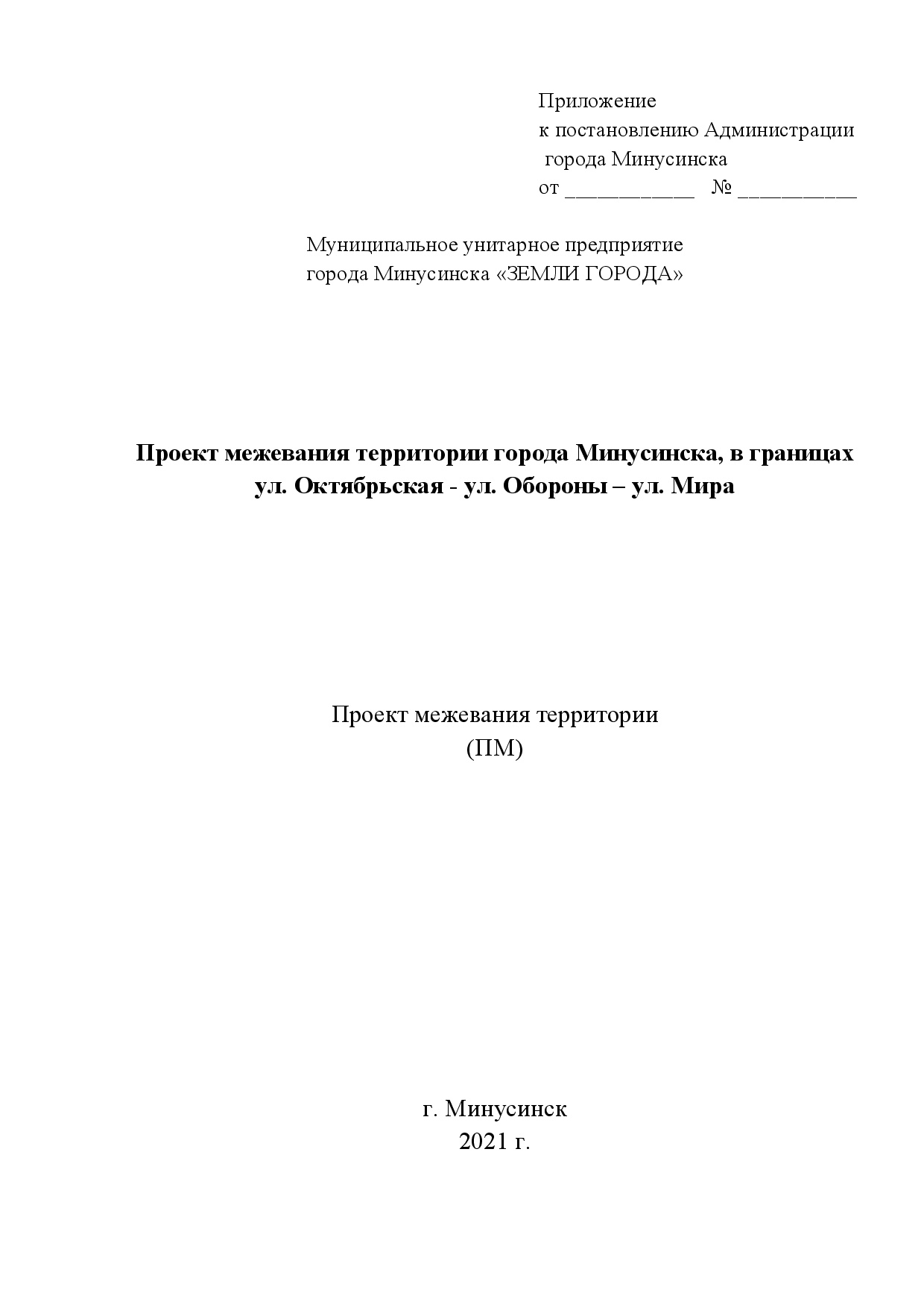 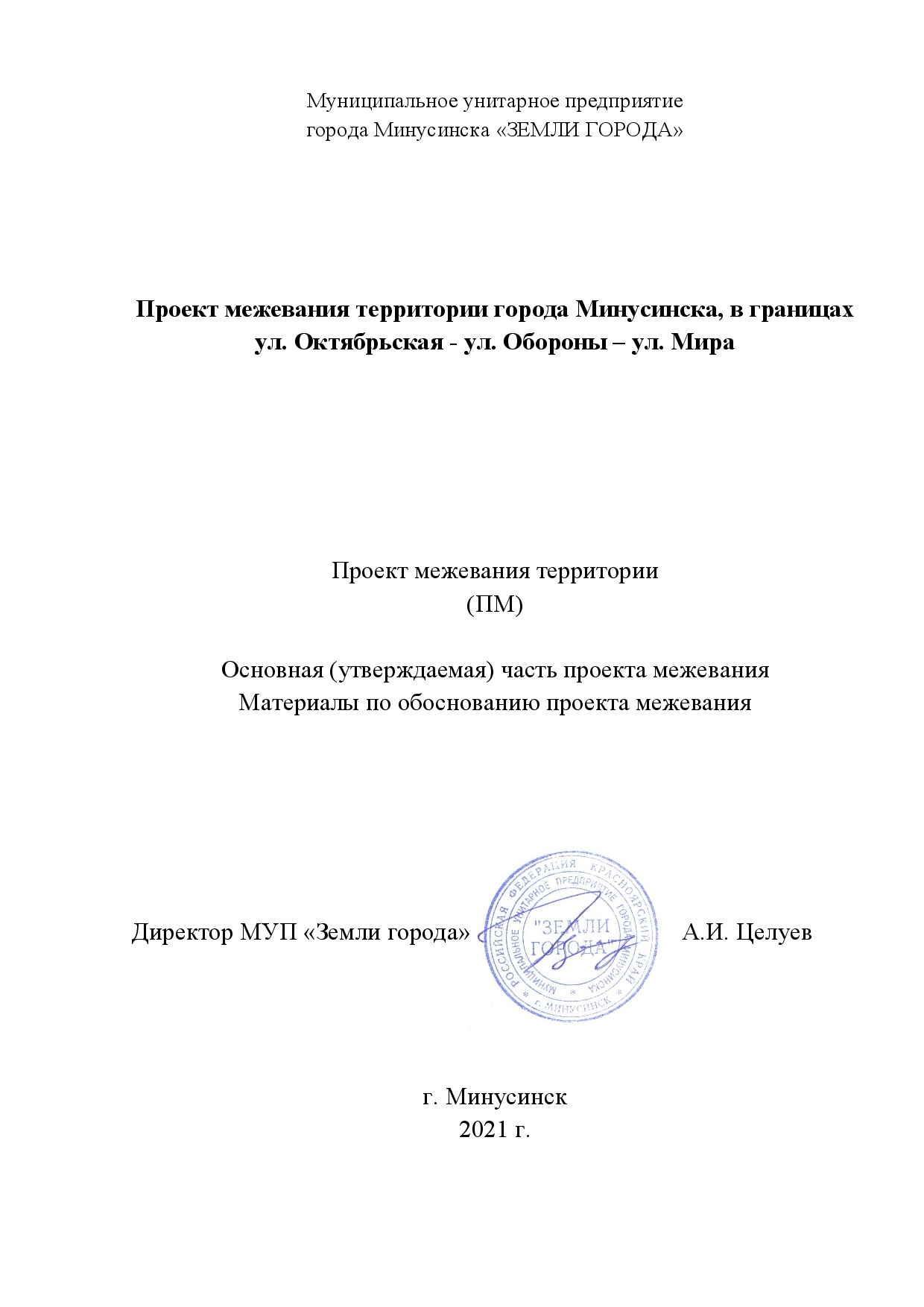 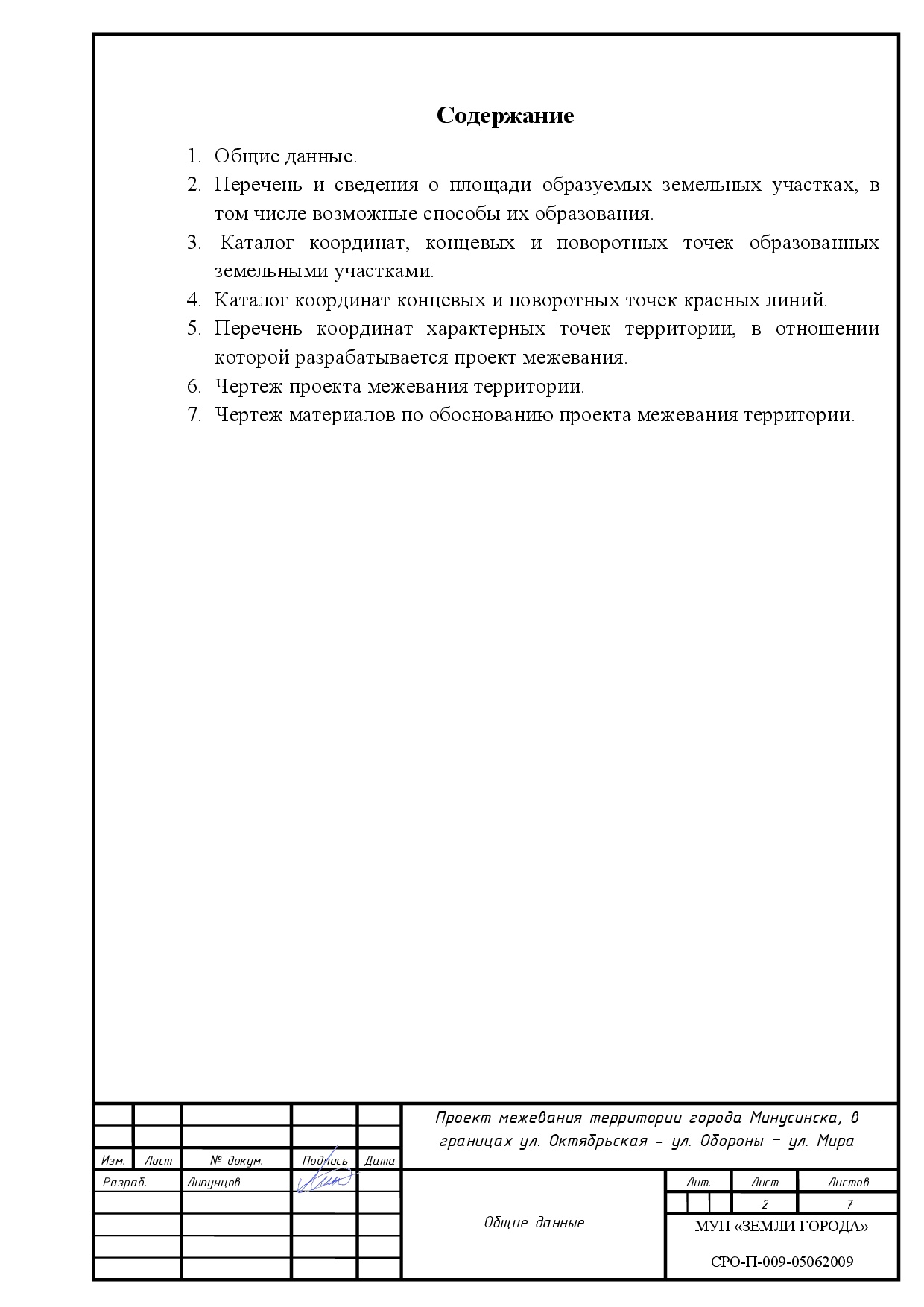 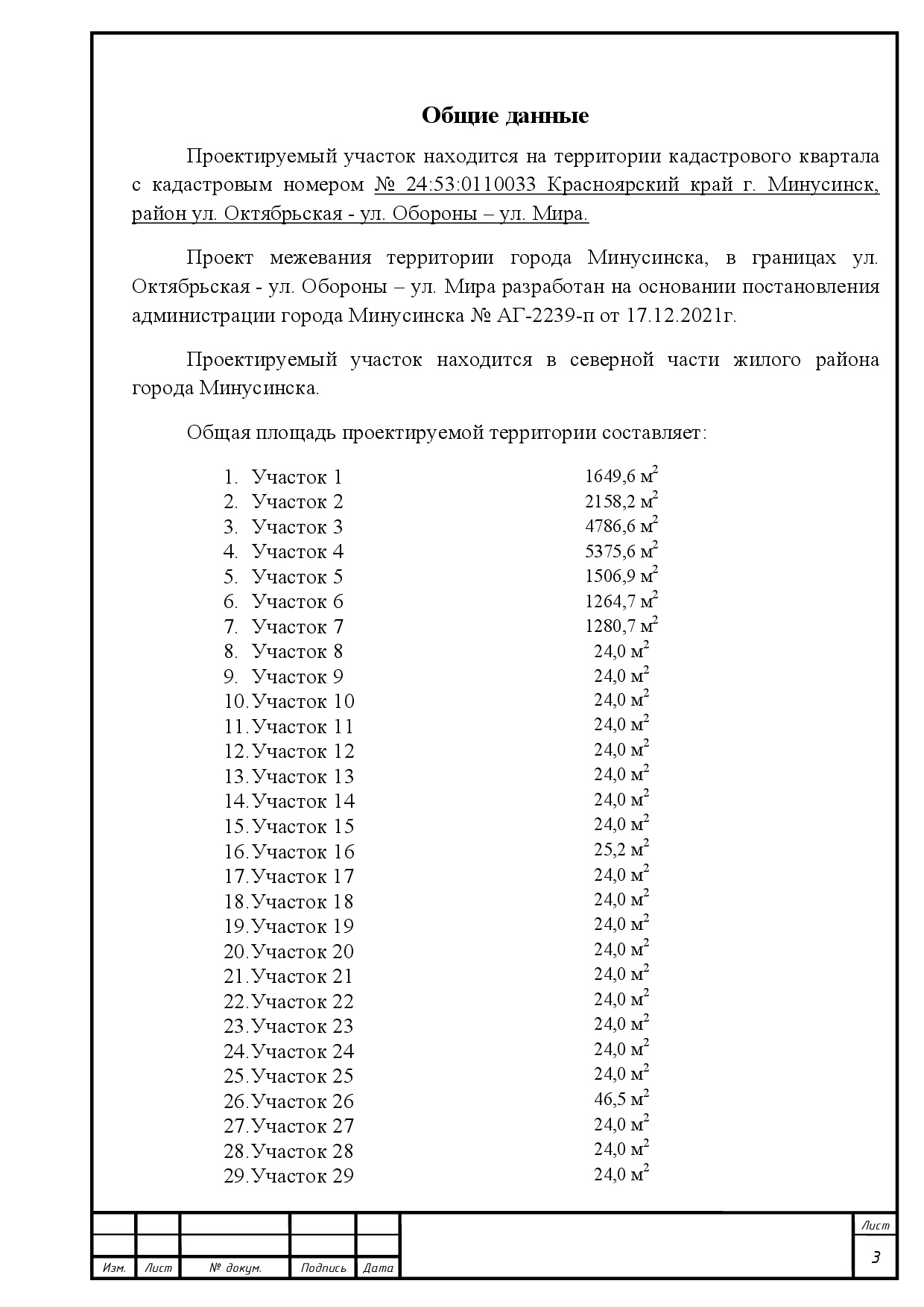 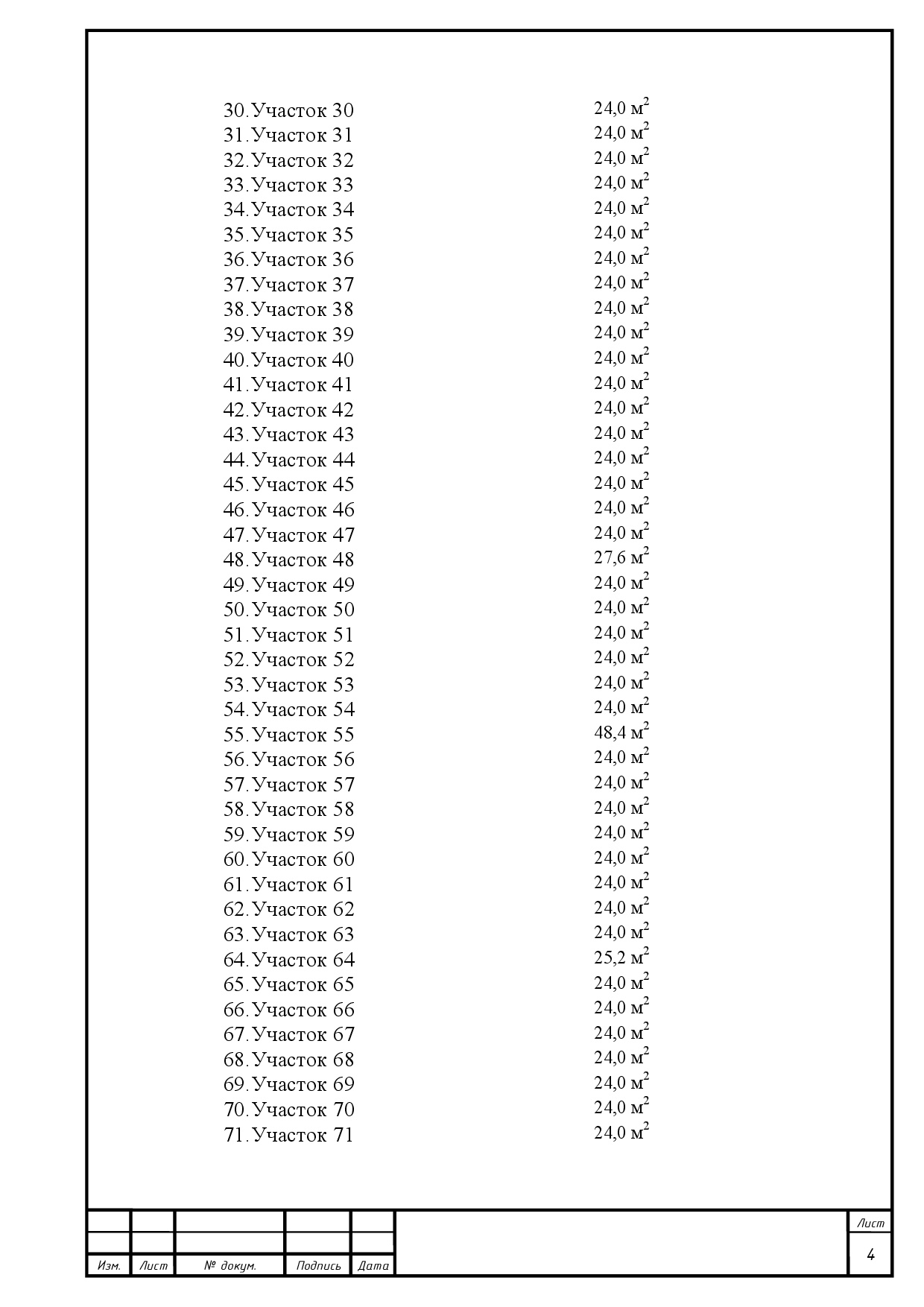 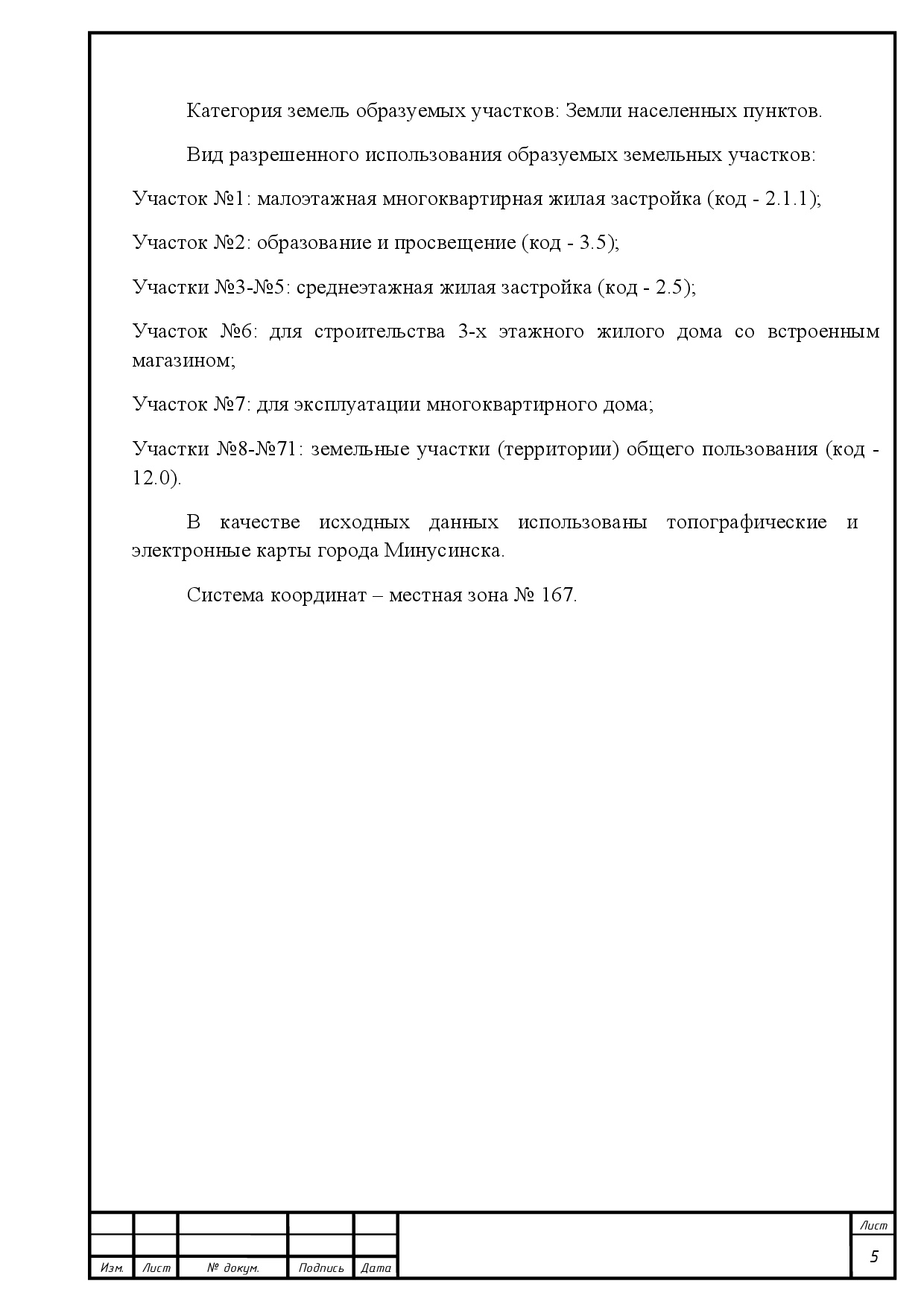 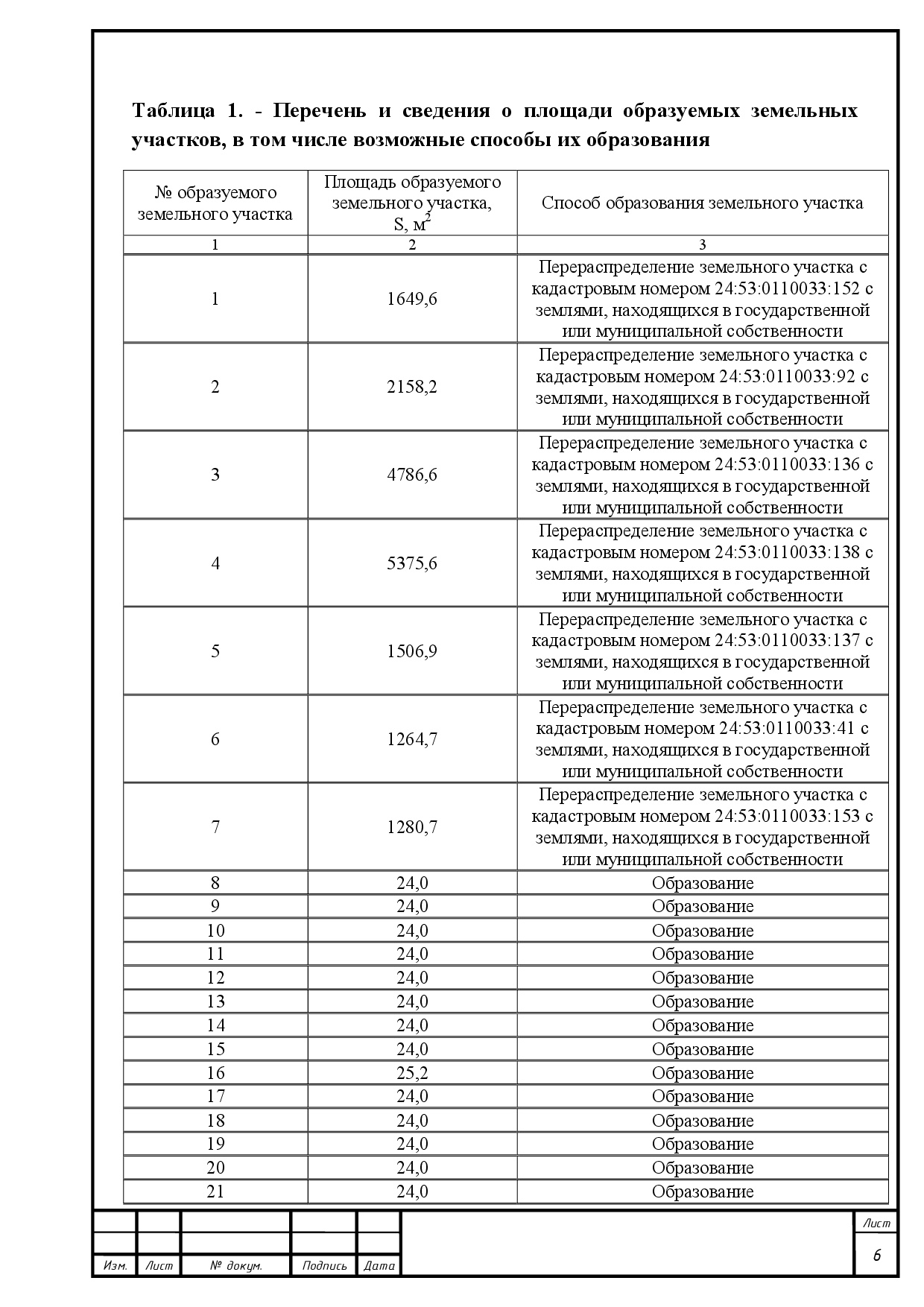 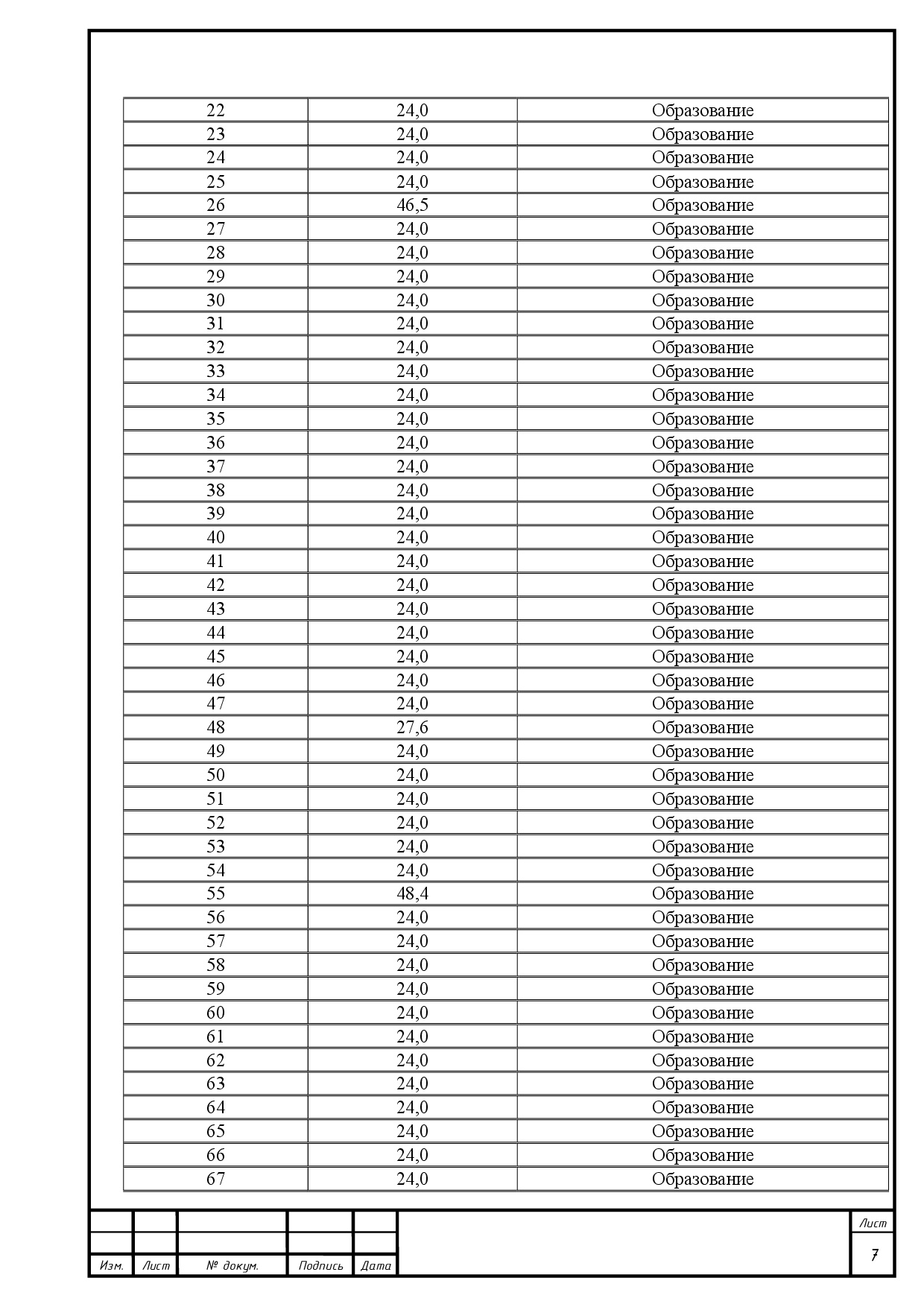 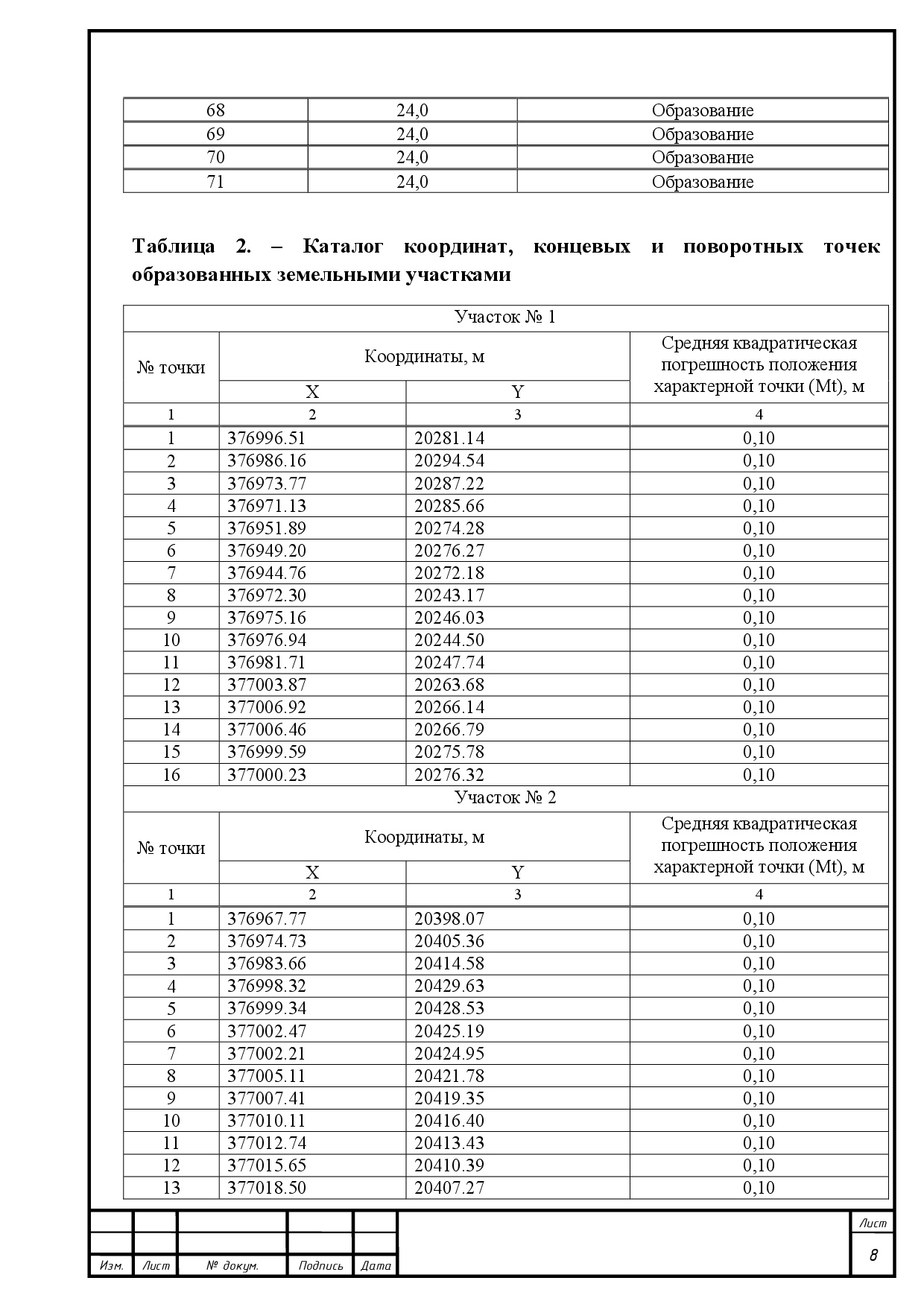 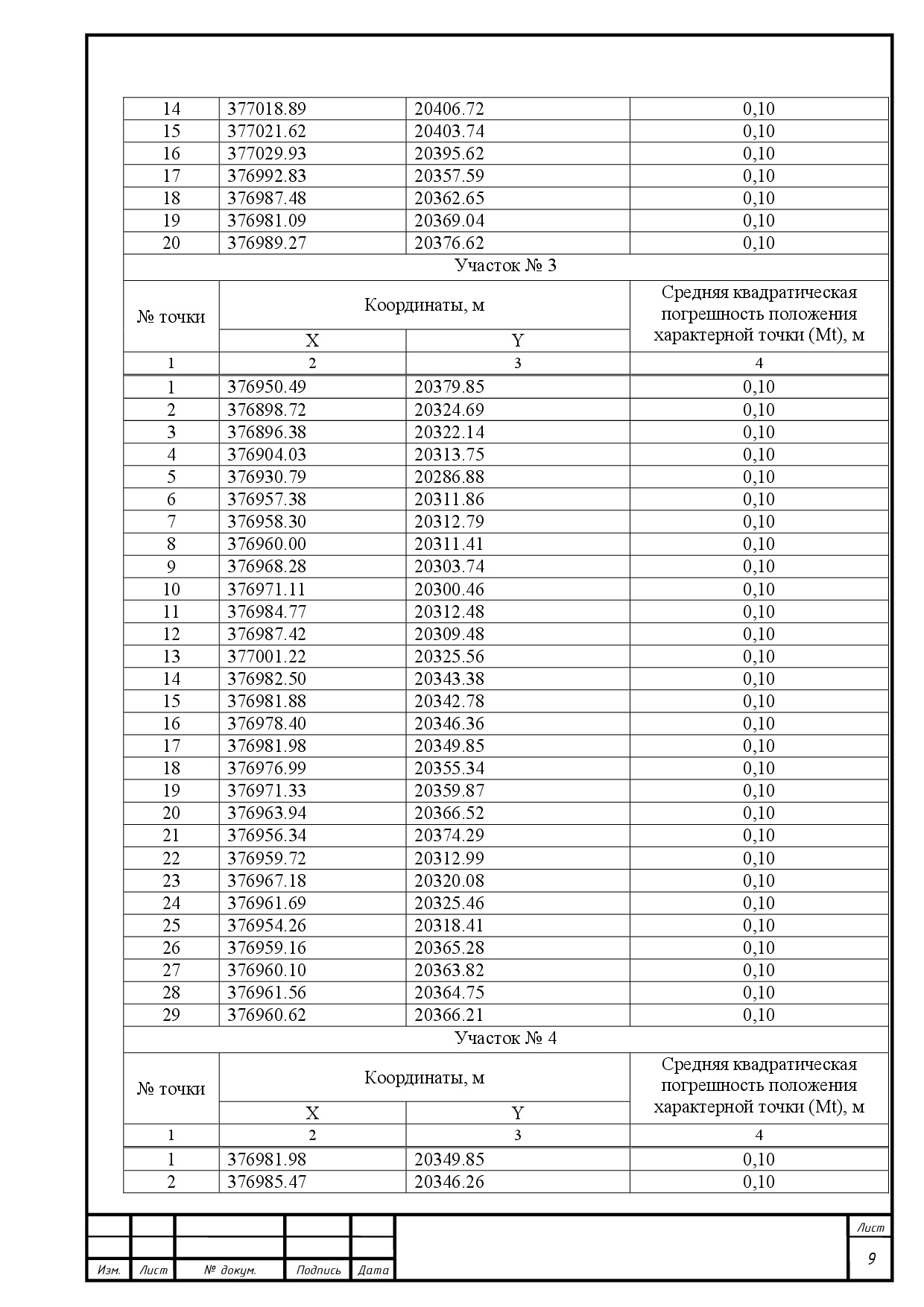 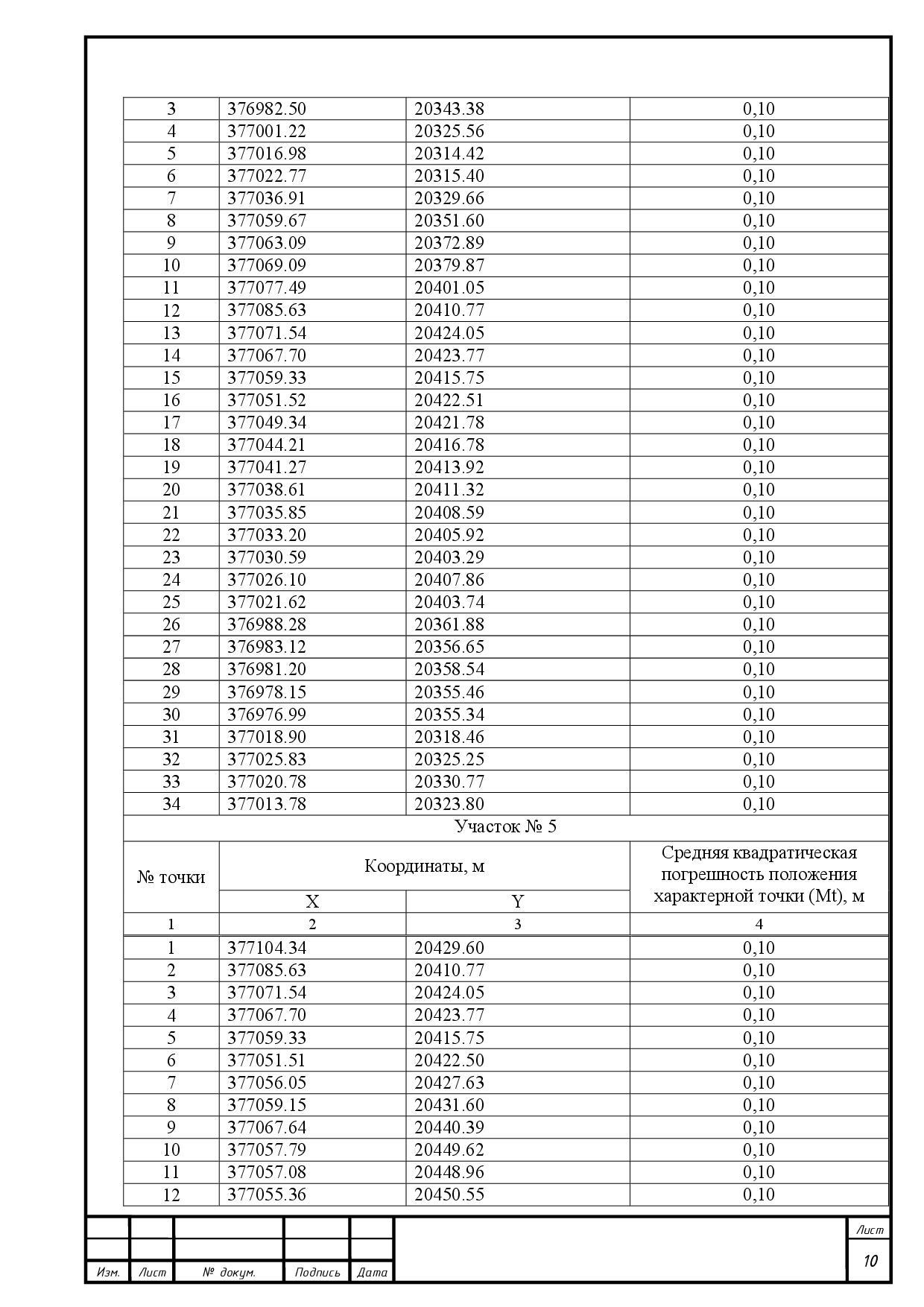 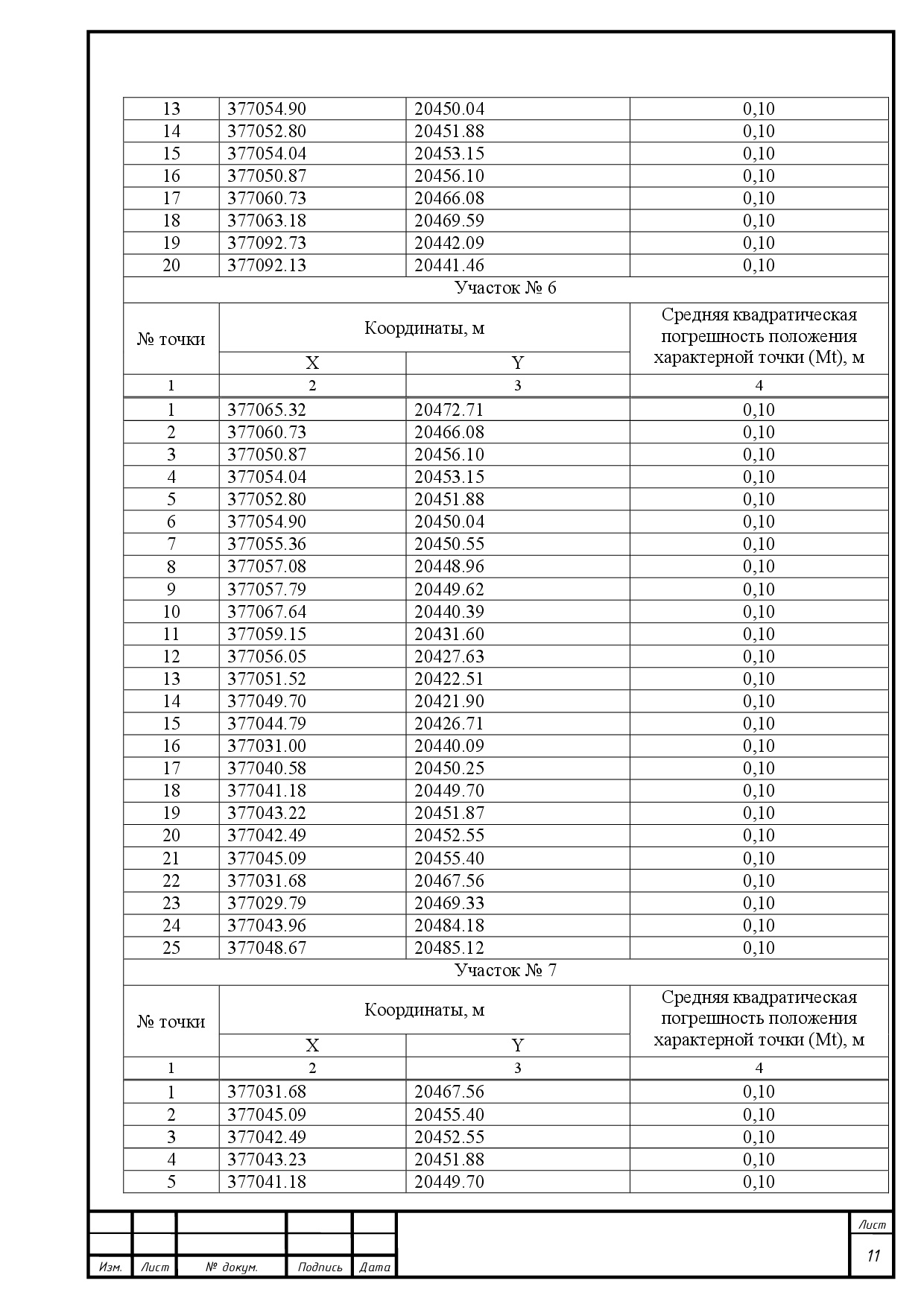 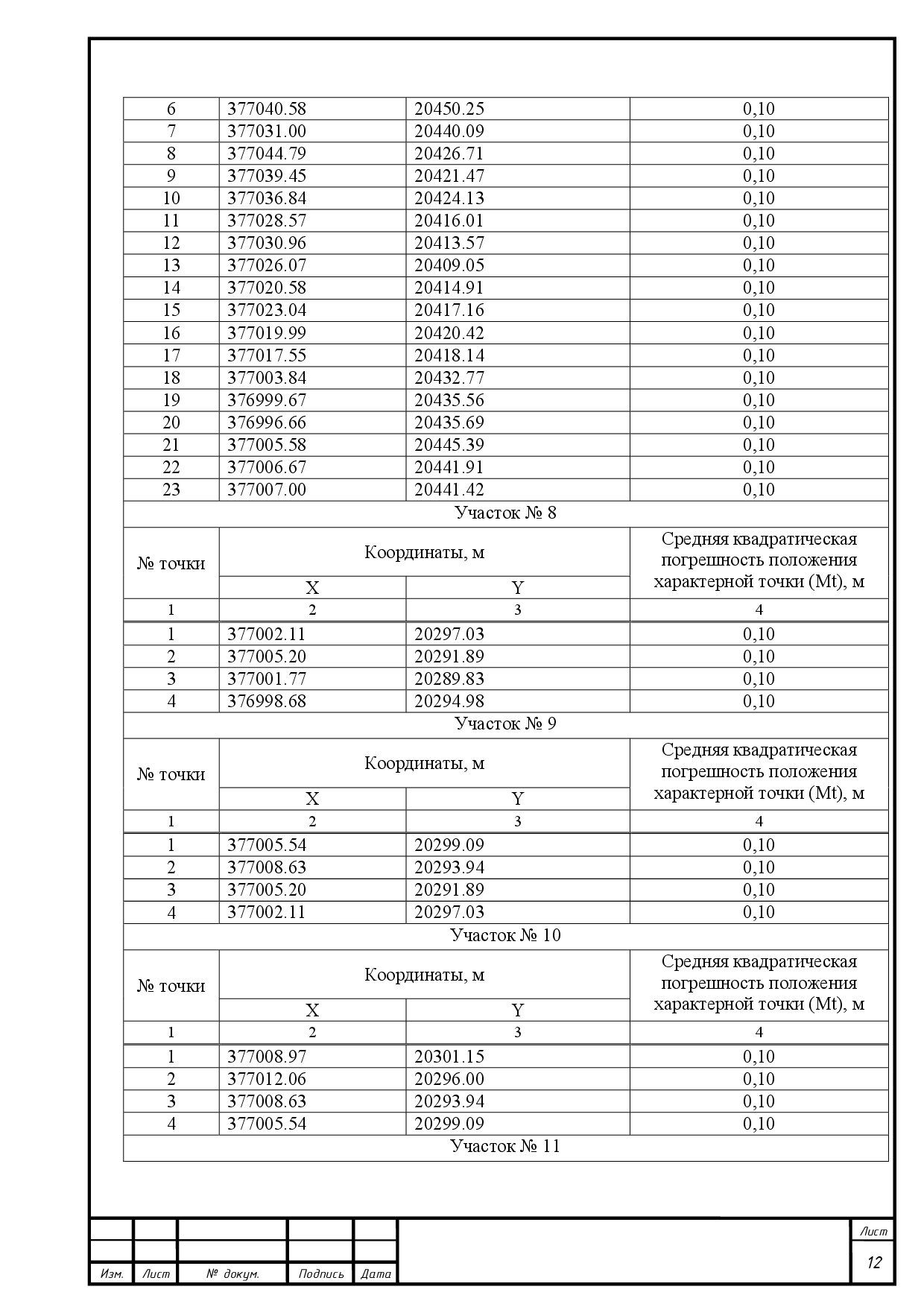 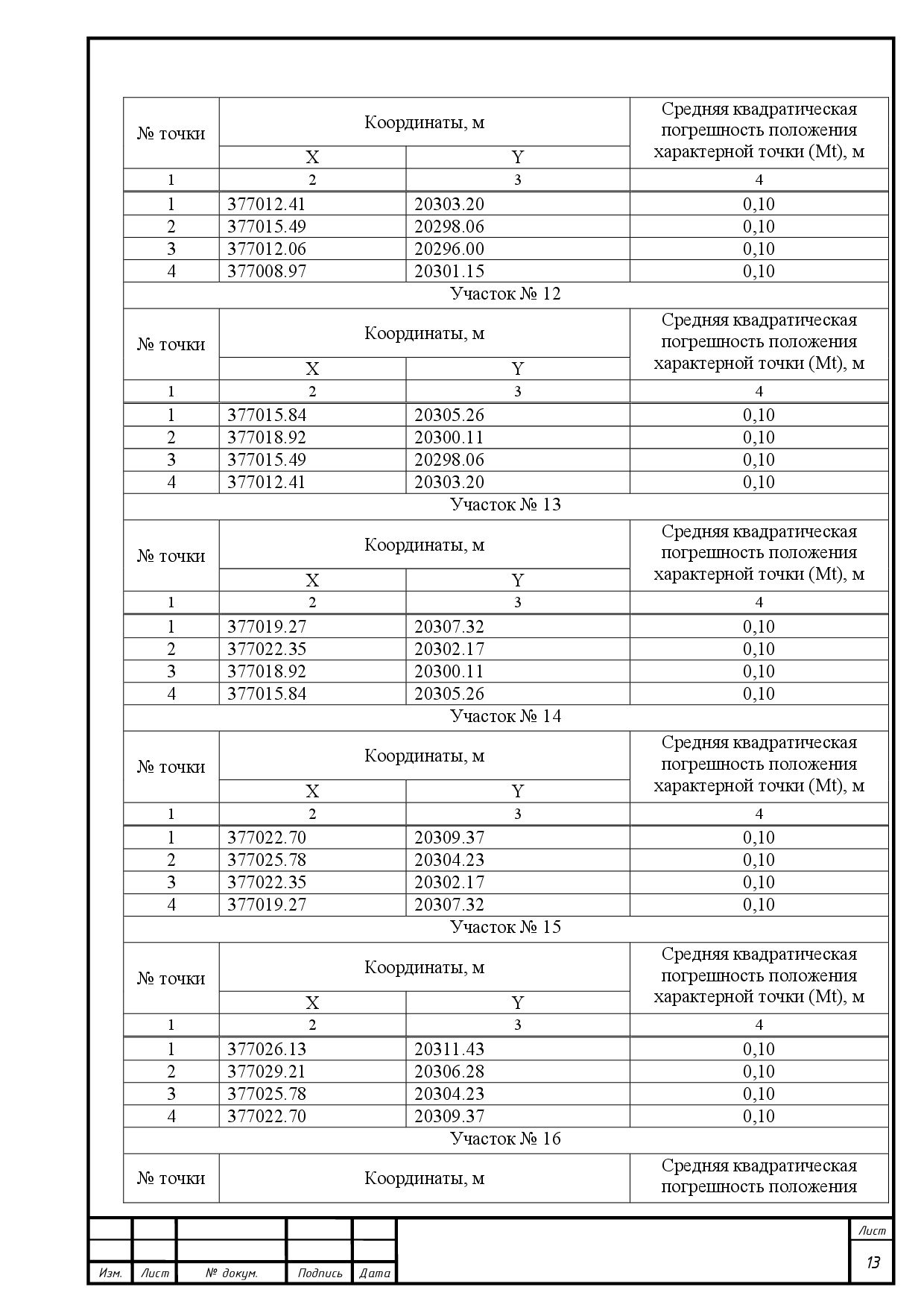 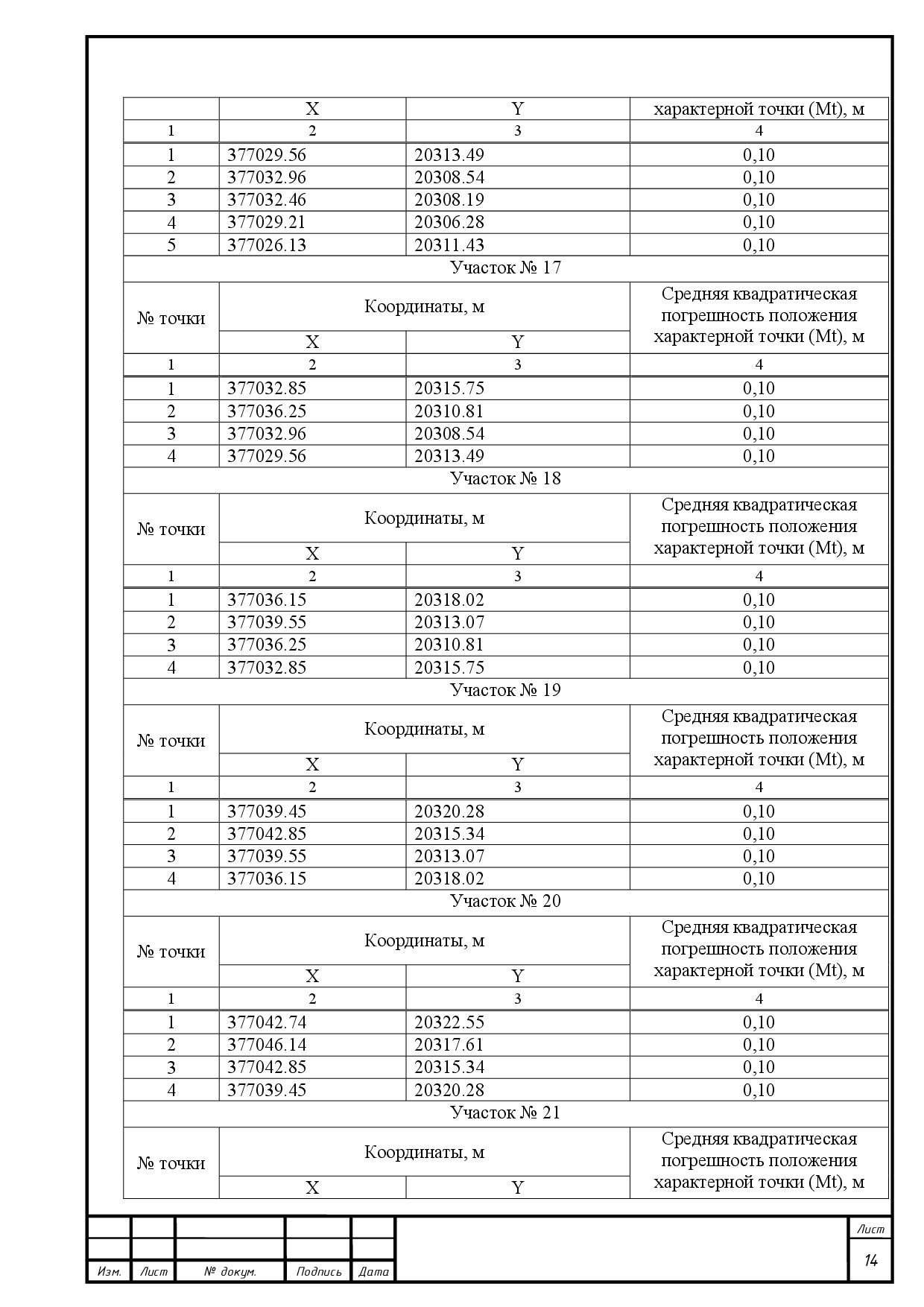 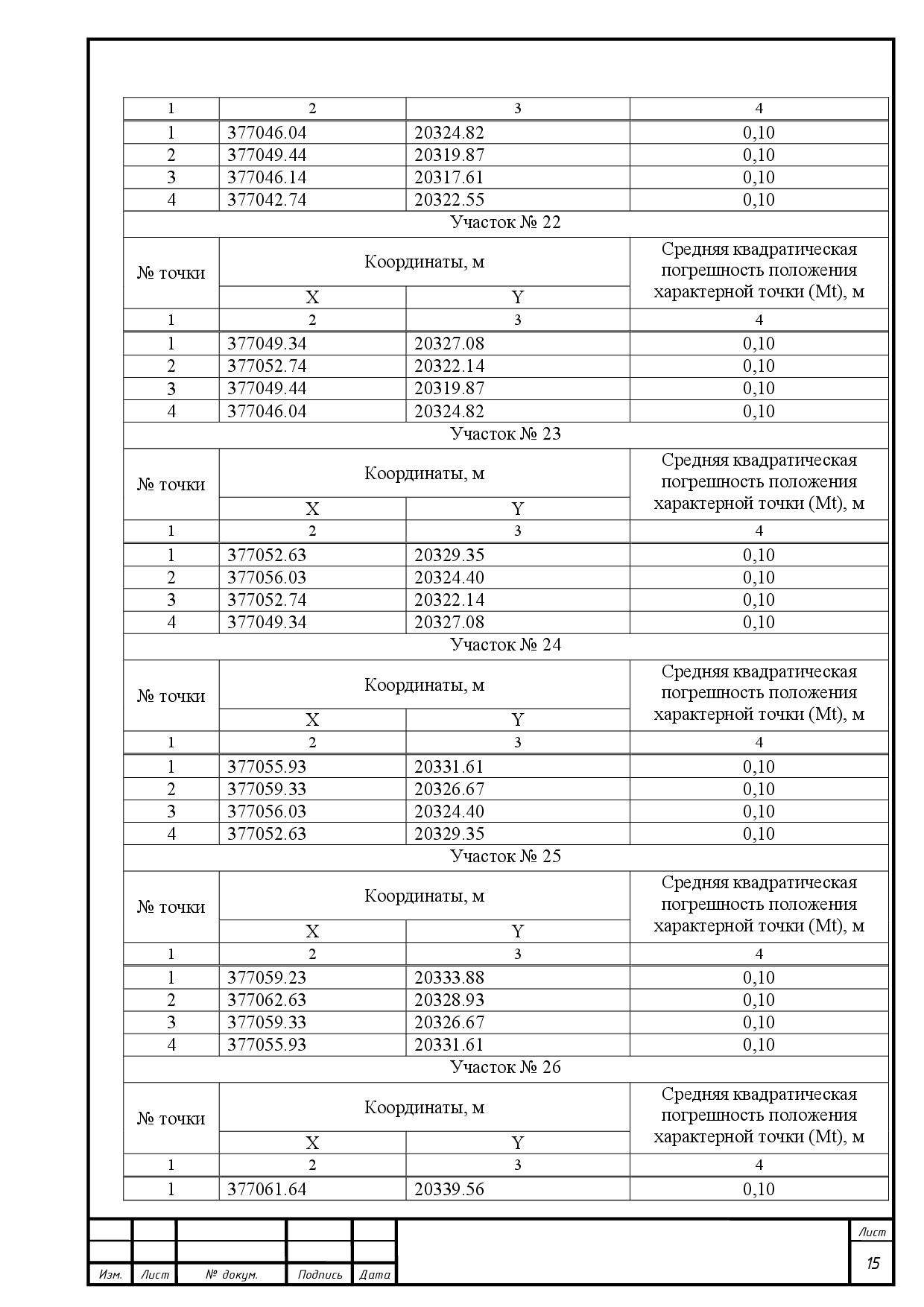 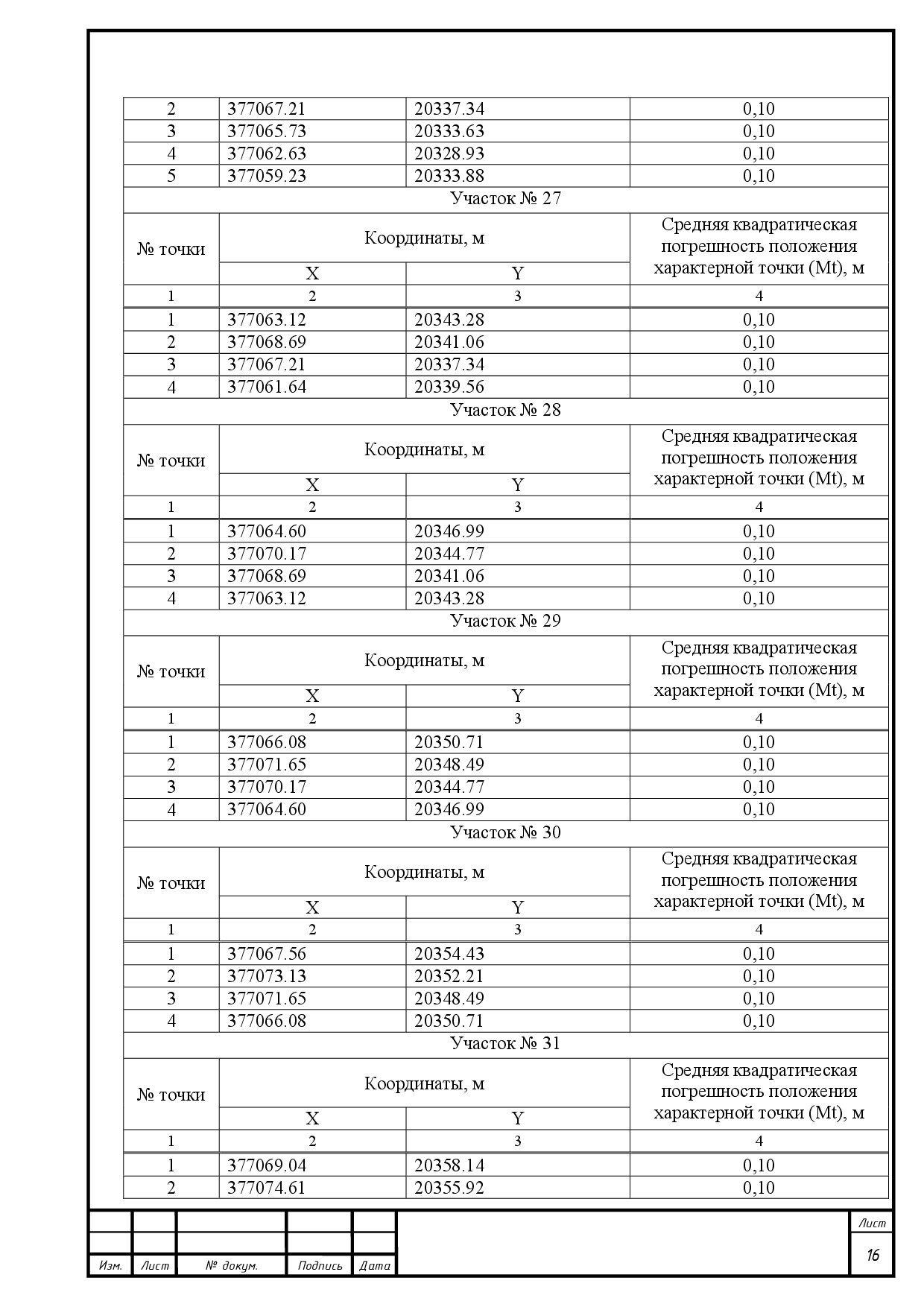 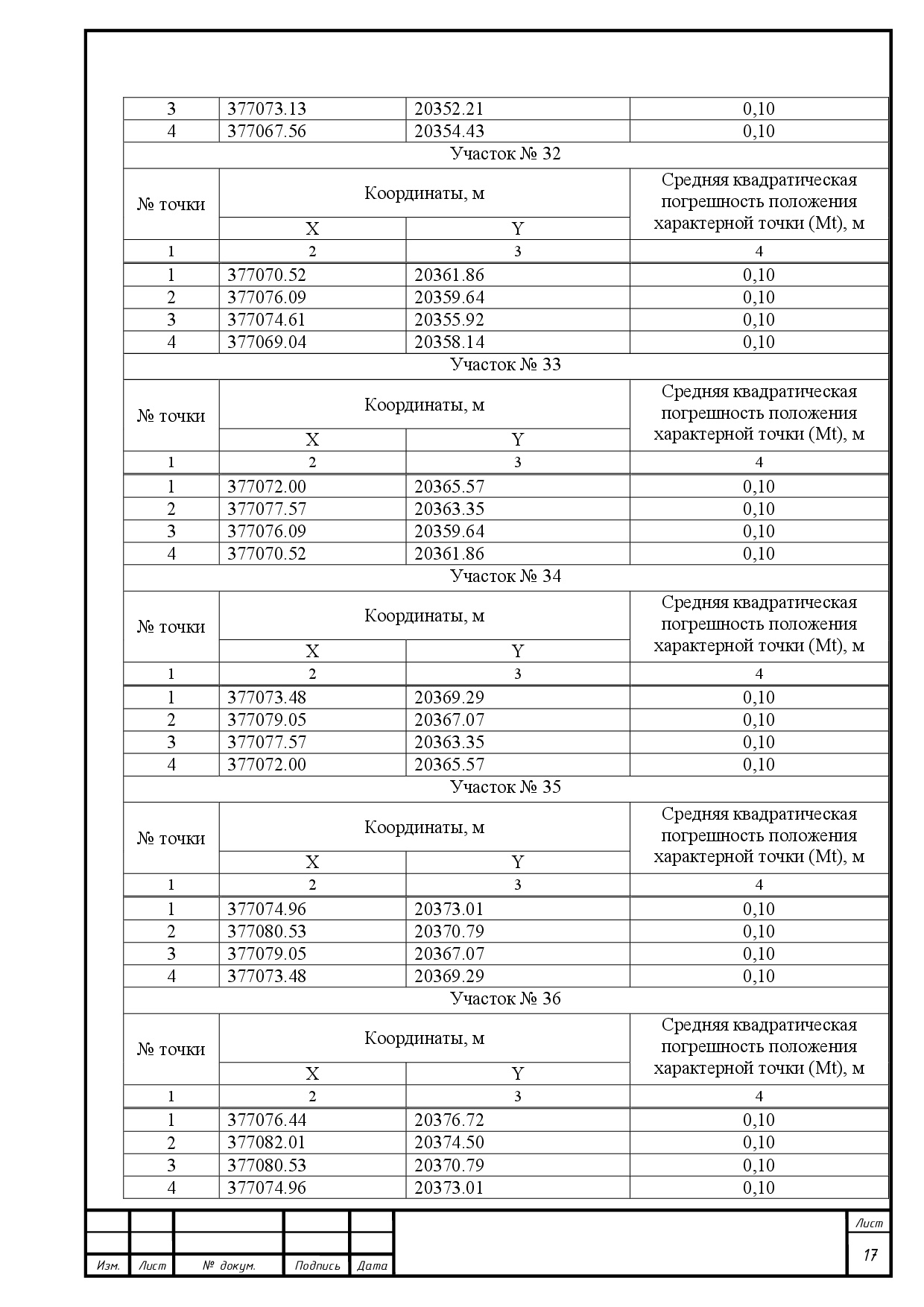 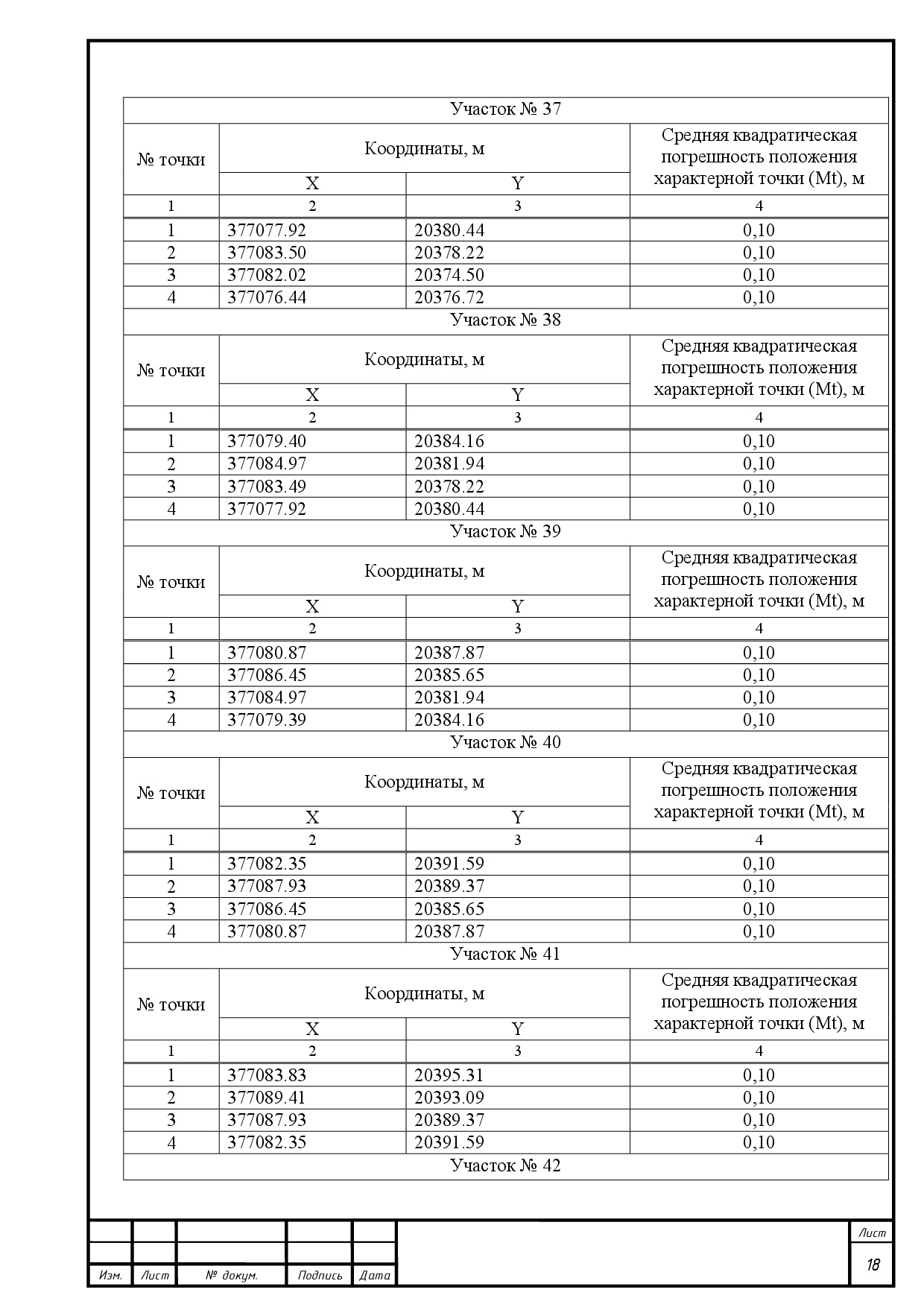 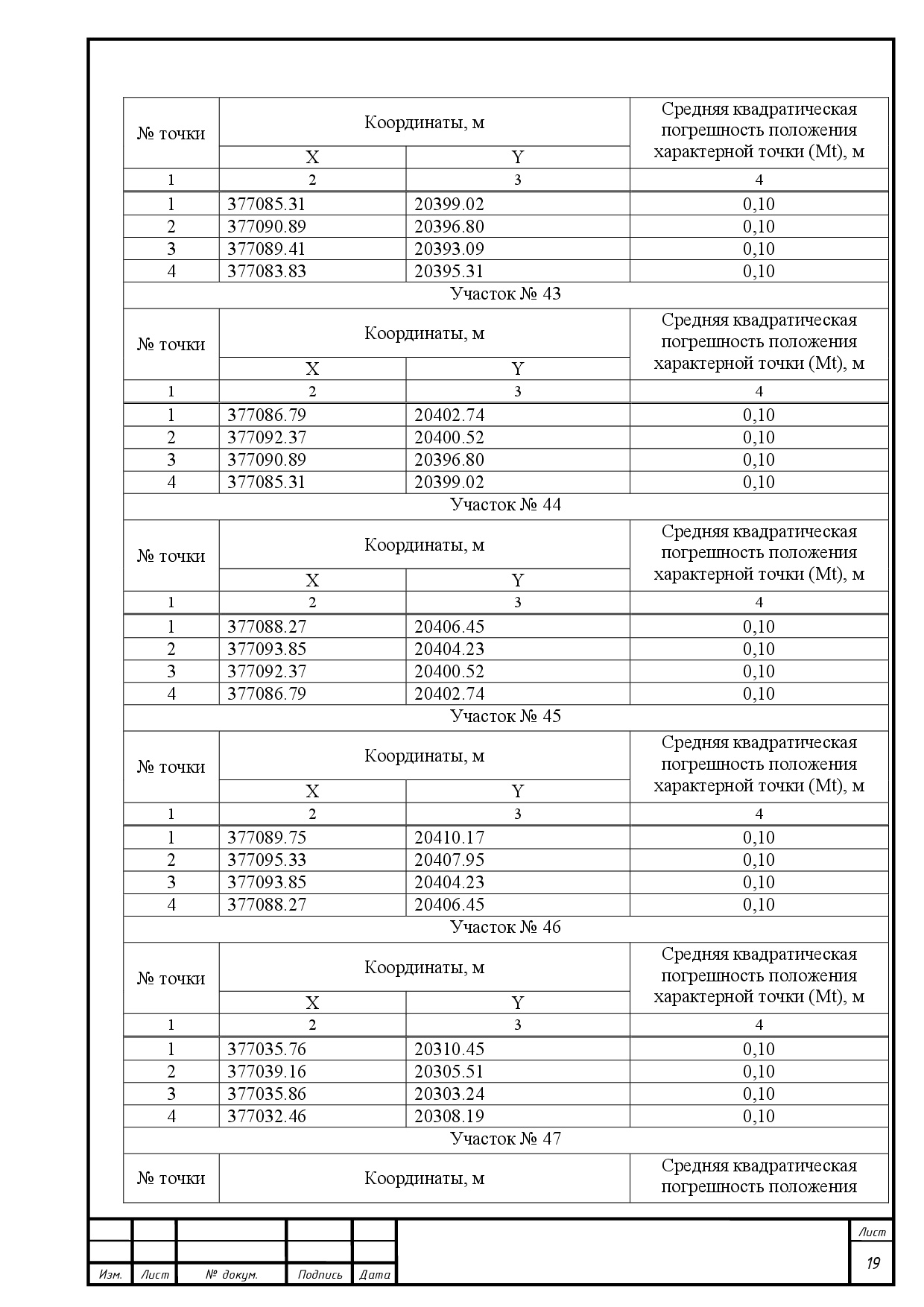 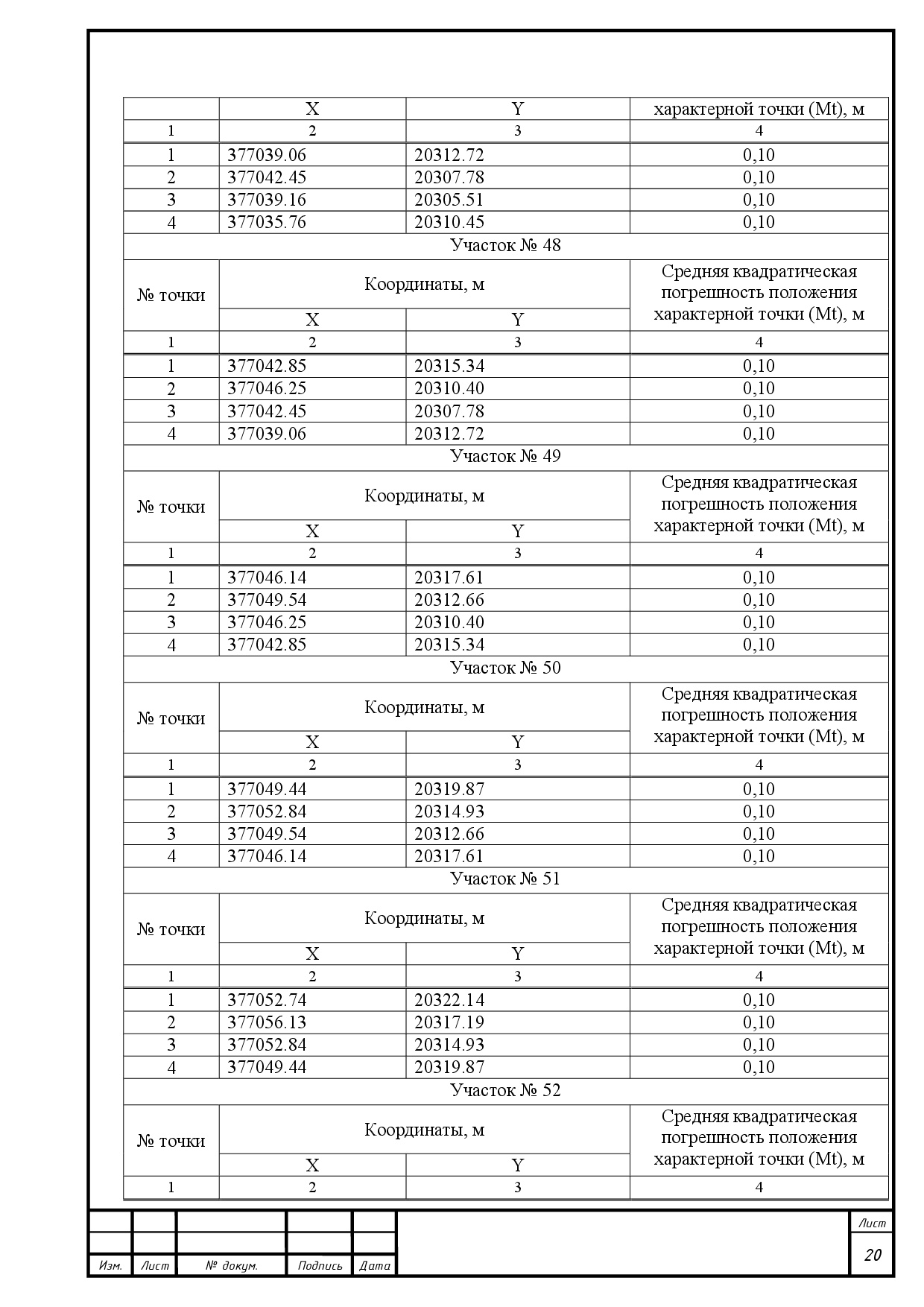 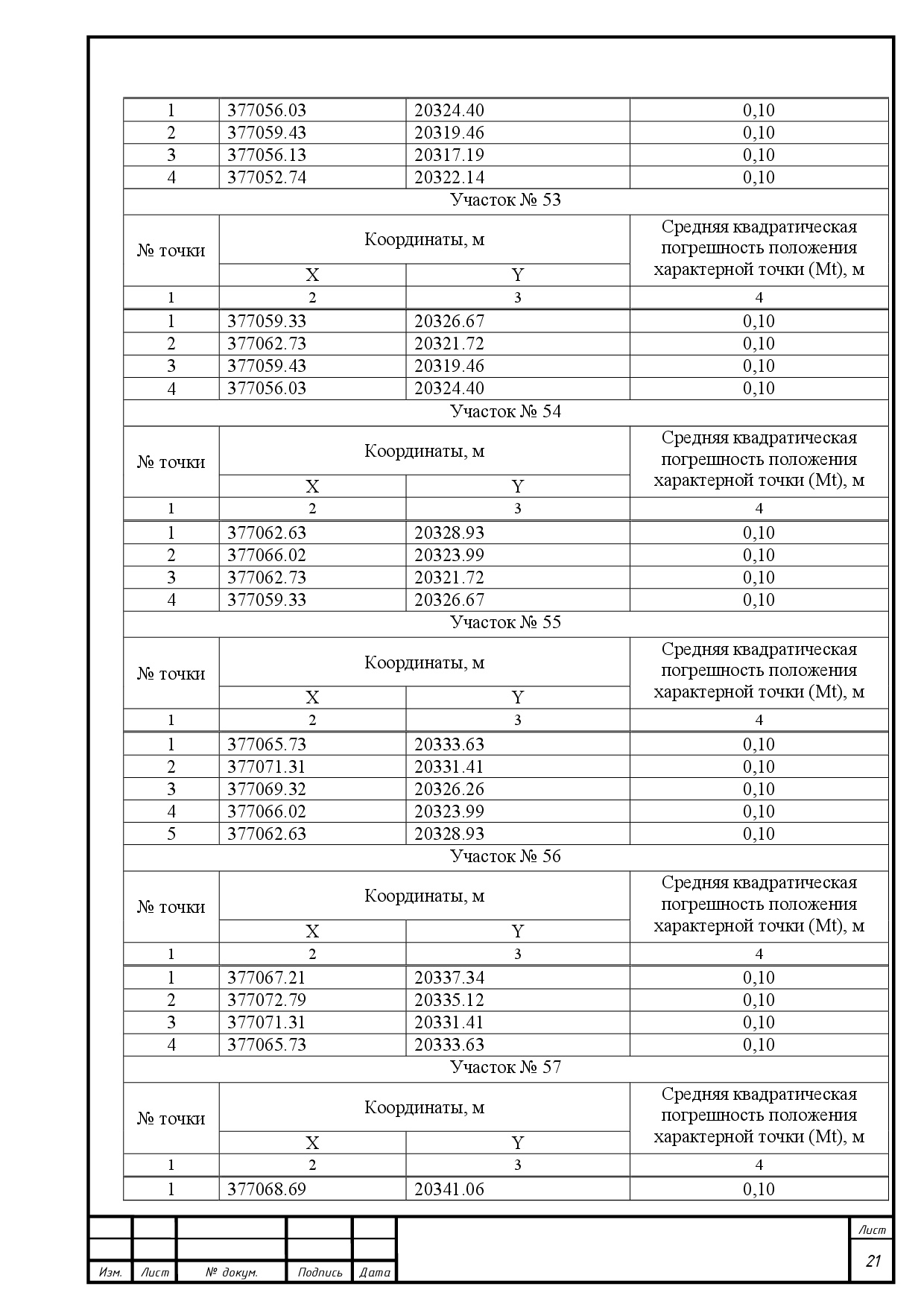 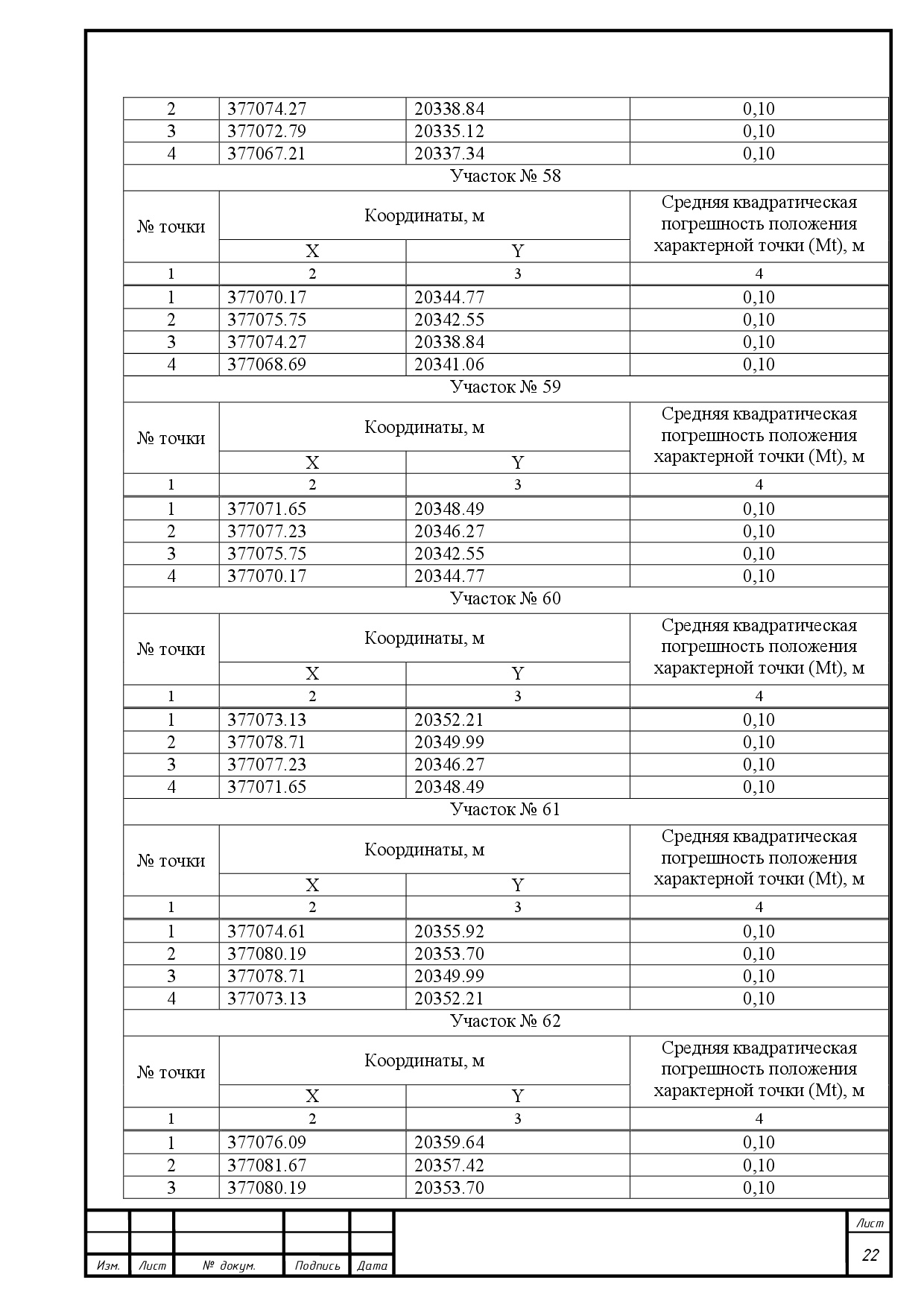 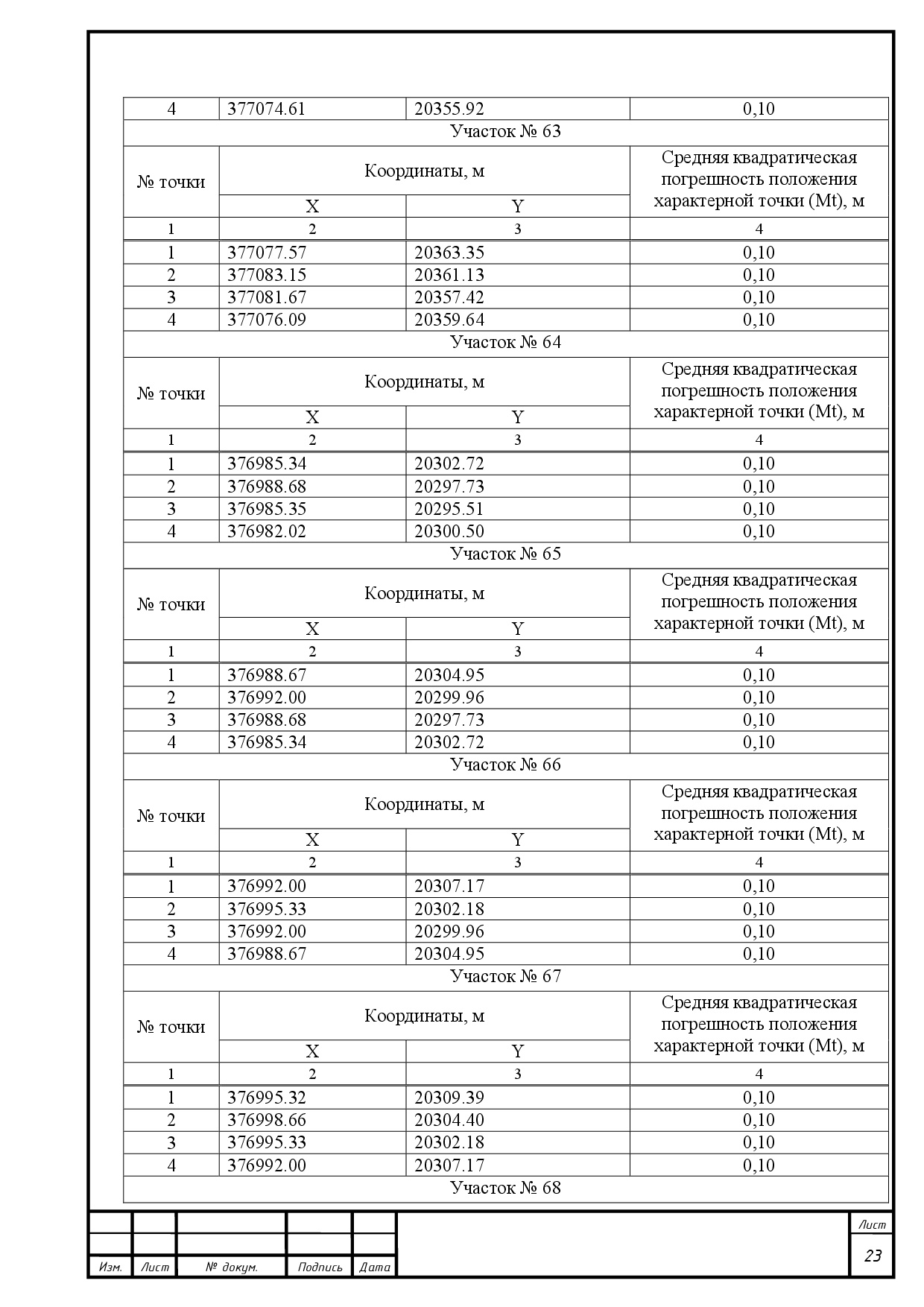 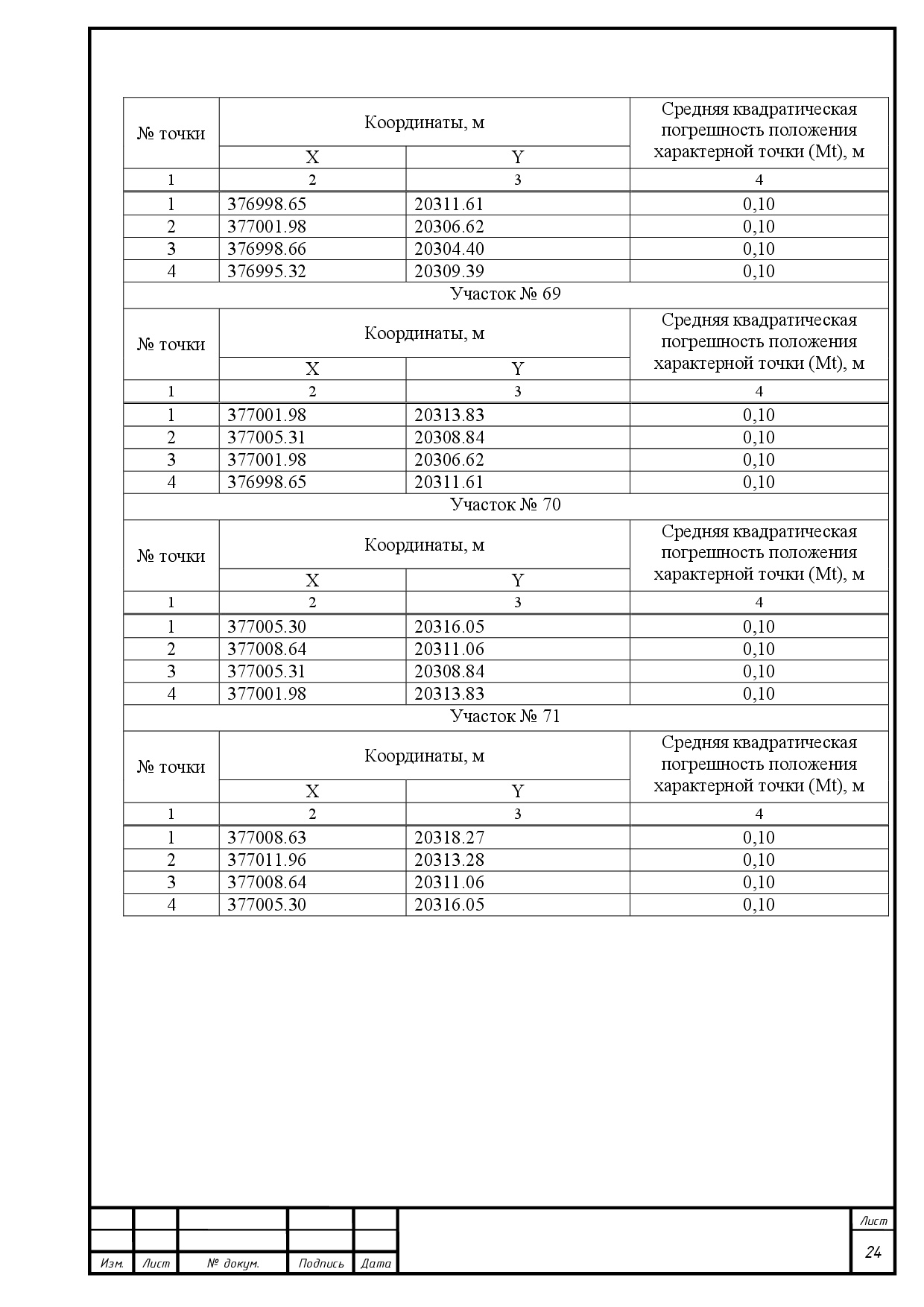 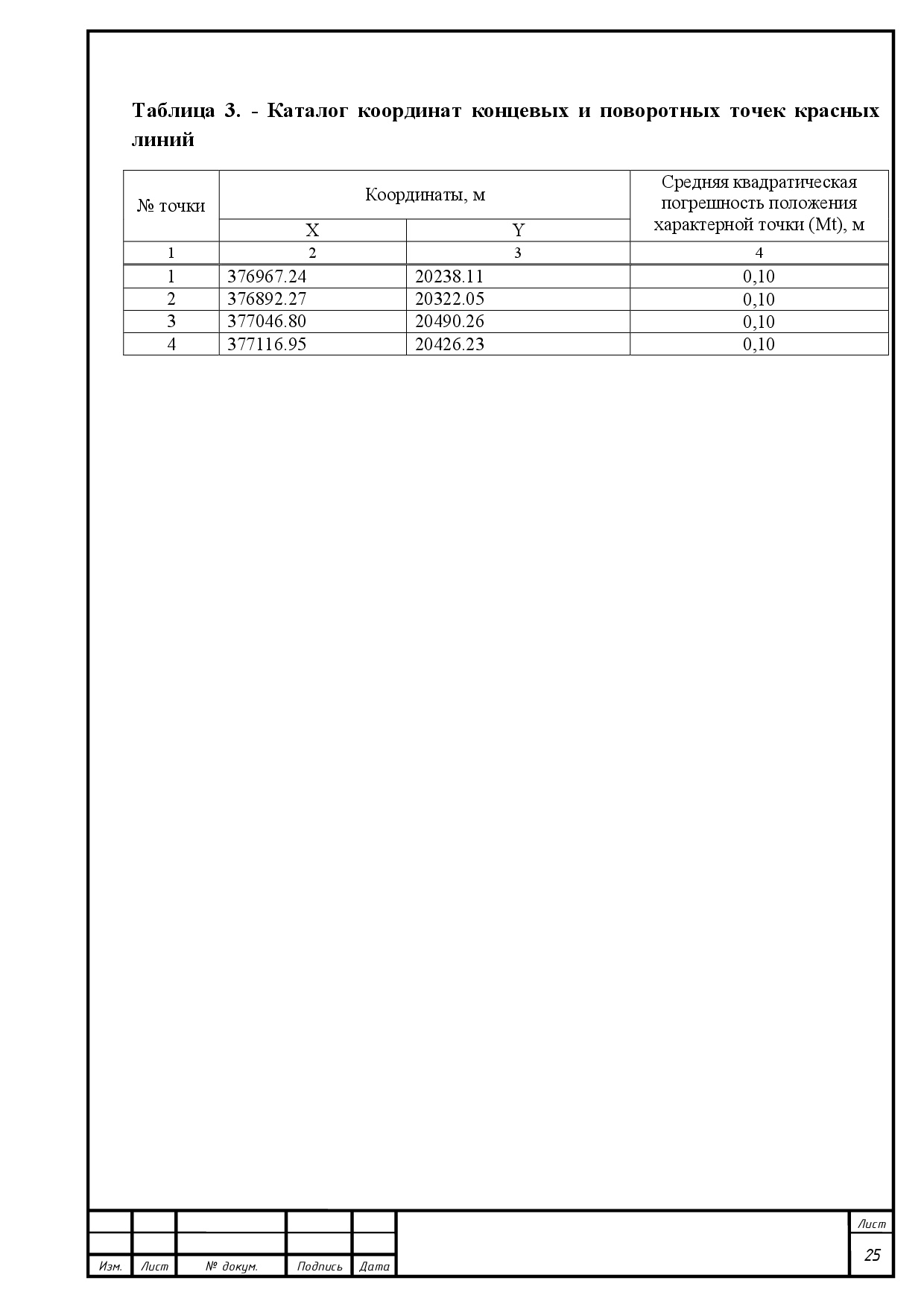 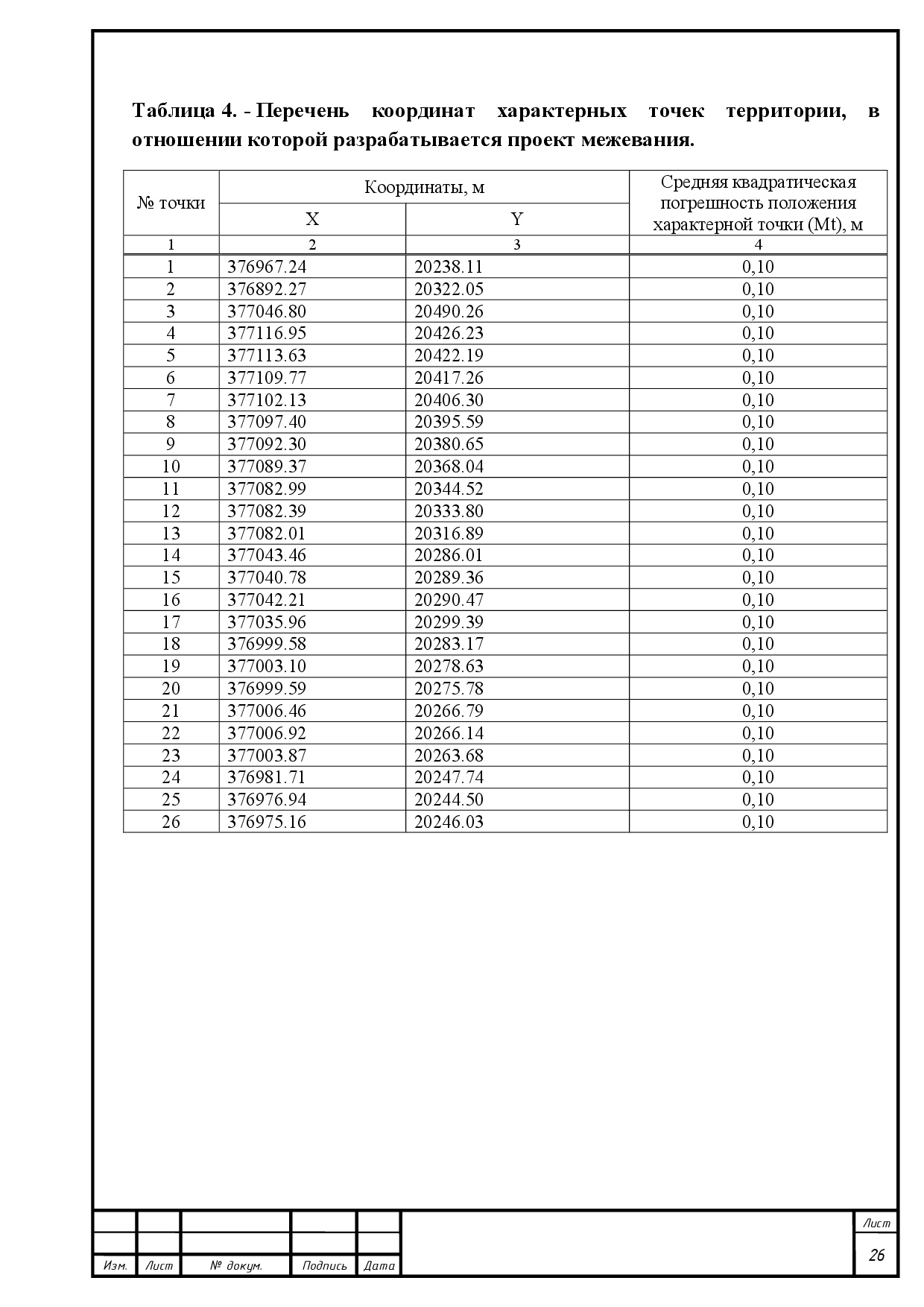 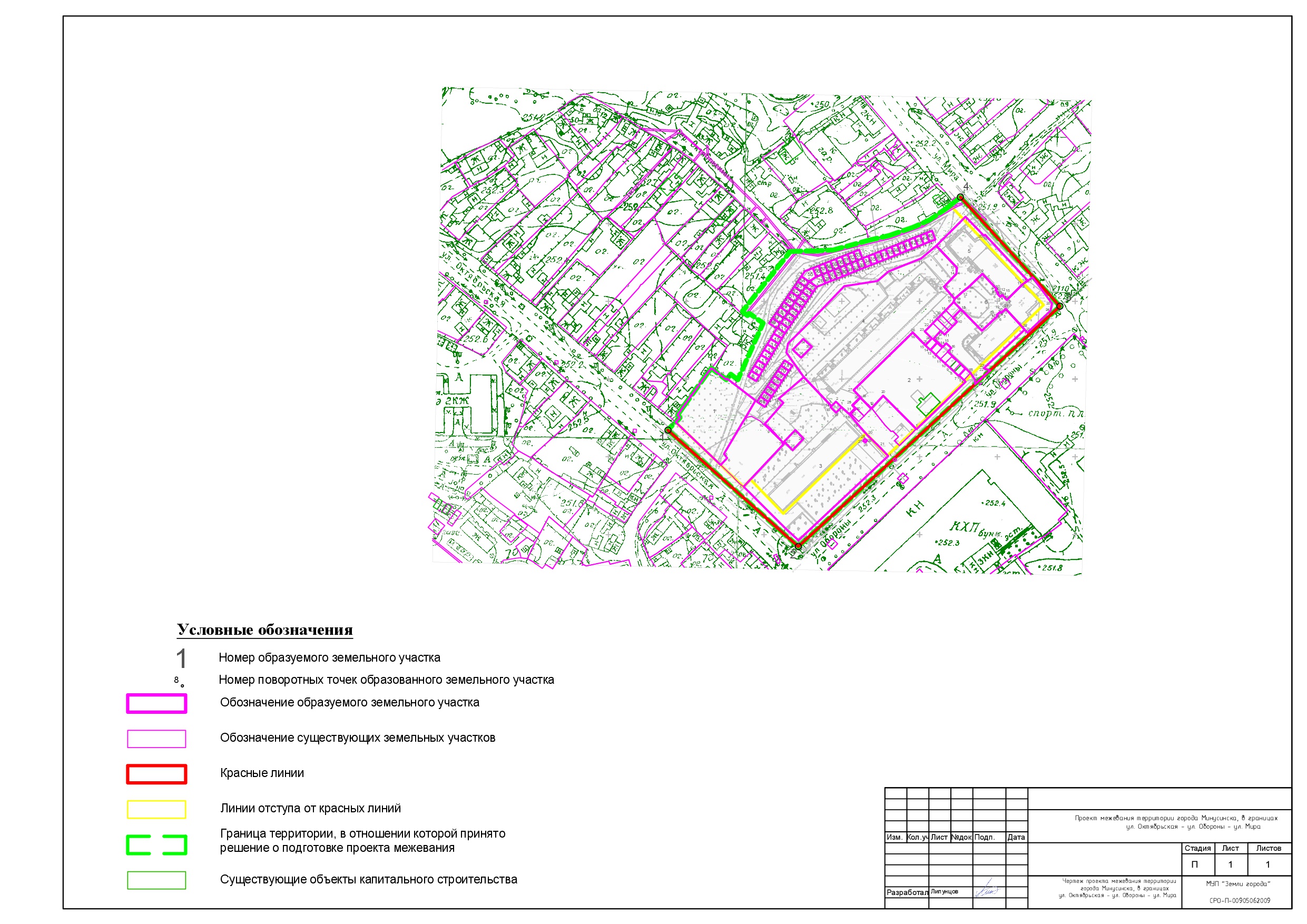 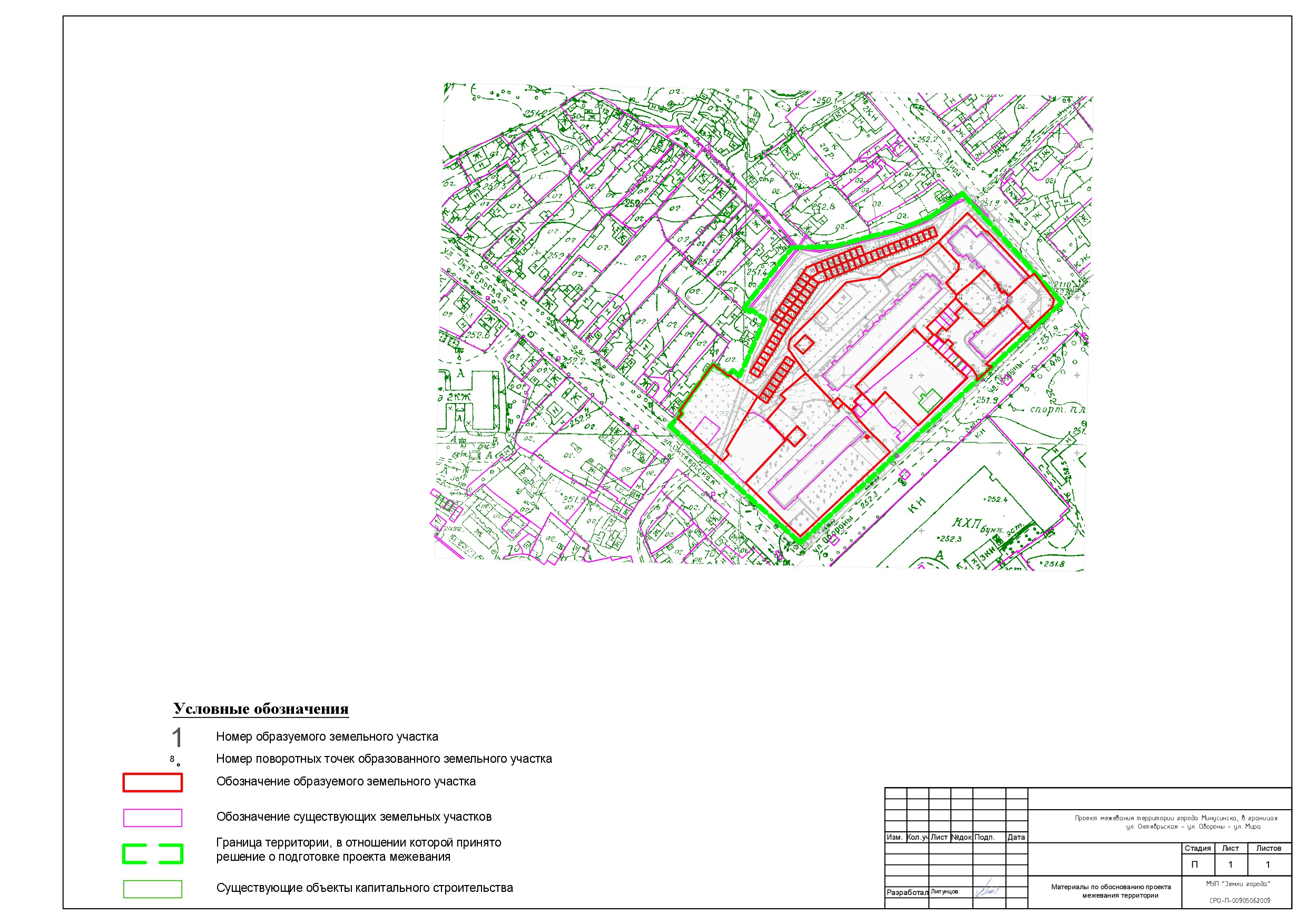 